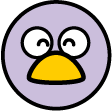 自分の気持ちや行動に一番近いものを選んで数字を記入しよう。いつもしている：４　時々している：３　あまりしていない：２　ほとんどしていない：１☆下のグラフに印を付けて、線で結びましょう。学年で色を変えましょう。第１学年第２学年第３学年友達や家の人の意見を聞く時、その人の考えや気持ちを受け止めようとしましたか。相手が理解しやすいように工夫しながら、自分の考えや気持ちを伝えようとしましたか。自分から役割や仕事を見つけ、分担するなど、周りの人と力を合わせて行動しようとしましたか。自分の興味や関心、長所や短所などについて、把握しようとしましたか。あまりやる気が起きない物事に対する時でも、自分がすべきことには取り組もうとしましたか。不得意なことや苦手なことでも、自ら進んで取り組もうとしましたか。分からないことやもっと知りたいことがある時、自分から進んで資料や情報を収集しましたか。何かをする時、見通しをもって計画的に進めることができましたか。何か問題が起きた時、次に同じような問題が起こらないようにするために、何を改善すればよいか考えましたか。今学校で学んでいることと自分の将来とのつながりを考えるなど、学ぶことや働くことの意義について考えましたか。自分の将来について具体的な目標を立て、その実現のための方法について考えましたか。自分の将来の目標に向かって、生活や勉強の仕方を工夫するなど、努力しましたか。